Bangladesh Medical Association (BMA)List of Life Member-24915. BMA Dinajpur BranchSl NoVoter NoVoter Details1Voter NoLM-1500001No ImageDR. MD. BORHANUDDINF/Name: M/Name: BM & DC Reg. No: NID: Cell: Address: Eid-Gah Basthi DinajpurBlood Group: 2Voter NoLM-1500002No ImageDR. MRS. SUFIA AHMEDF/Name: M/Name: BM & DC Reg. No: NID: Cell: Address: Golkuthe,Dinajpur.Blood Group: 3Voter NoLM-1500003No ImageDR. MD. ABU TAHERF/Name: M/Name: BM & DC Reg. No: NID: Cell: Address: Atomic Energy Centre DinajpurBlood Group: 4Voter NoLM-1500004No ImageDR. MD. FAZLUR RAHMANF/Name: M/Name: BM & DC Reg. No: NID: Cell: Address: Ex-Civil Surgeon DinajpurBlood Group: 5Voter NoLM-1500005No ImageDR. ABU MOHAMMAD MOHSINUR RAHMANF/Name: M/Name: BM & DC Reg. No: NID: Cell: Address: South Balu Bari DinajpurBlood Group: 6Voter NoLM-1500006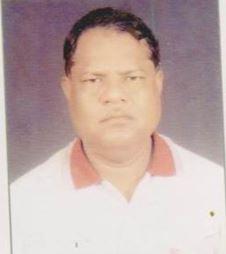 DR. MD. ZAHURUL ISLAMF/Name: M/Name: BM & DC Reg. No: NID: Cell: Address: Consultant Gynae & OBS General Hospital DinajpurBlood Group: 7Voter NoLM-1500007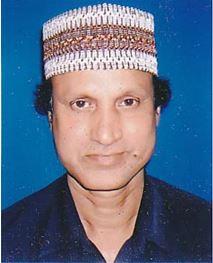 DR. MD.ABDUL  GAFUR MONDALF/Name: Md. Tasim Uddin MondalM/Name: BM & DC Reg. No: NID: Cell: Address: Associate Professor,  Transfusion Medicine (Blood Tranfusion) Dinajpur Medical College, DinajpurBlood Group: 8Voter NoLM-1500008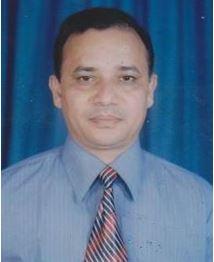 DR. MD. HAFIZUL ISLAMF/Name: Late Jafarulla SarkerM/Name: BM & DC Reg. No: NID: Cell: Address: Pahar Pur DinajpurBlood Group: 9Voter NoLM-1500009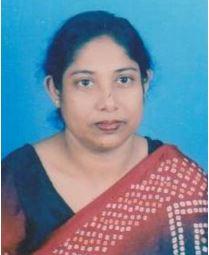 DR. MASTURA BEGUMF/Name: Late Muniruddin AhmedM/Name: BM & DC Reg. No: NID: Cell: Address: Pahar Pur DinajpurBlood Group: 10Voter NoLM-1500010No ImageDR. SHAHIDULLAH CHOWDHURYF/Name: M/Name: BM & DC Reg. No: NID: Cell: Address: Baluadanga DinajpurBlood Group: 11Voter NoLM-1500011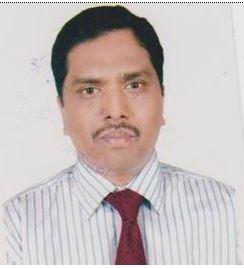 DR. MD. ZIAUL HAQUEF/Name: Md. Mainul HaqueM/Name: BM & DC Reg. No: NID: Cell: Address: Nimtola, Kotwali, Dinajpur.Blood Group: 12Voter NoLM-1500012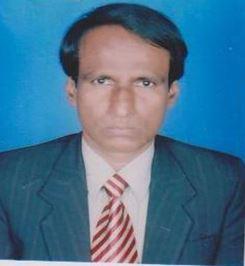 DR. CHOWDHURY MD. MUSHFIQUR RAHMANF/Name: M/Name: BM & DC Reg. No: NID: Cell: Address: Plot No, 108, Block - 7,  New Town, DinajpurBlood Group: 13Voter NoLM-1500013No ImageDR. S.M ABUL KALAMF/Name: M/Name: BM & DC Reg. No: NID: Cell: Address: Civil Surgeon DinajpurBlood Group: 14Voter NoLM-1500014No ImageDR. MD. SHAH ABDUL AHADF/Name: M/Name: BM & DC Reg. No: NID: Cell: Address: TH. & FPO, Sadar DinajpurBlood Group: 15Voter NoLM-1500015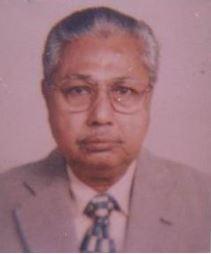 DR. ASIMUDDIN AHMEDF/Name: M/Name: BM & DC Reg. No: NID: Cell: Address: Mission Road DinajpurBlood Group: 16Voter NoLM-1500016No ImageDR. RUBINA TABASSUMF/Name: M/Name: BM & DC Reg. No: NID: Cell: Address: Kalitola DinajpurBlood Group: 17Voter NoLM-1500017No ImageDR. LAILA PARVEEN BANUF/Name: M/Name: BM & DC Reg. No: NID: Cell: Address: Consultant Gynae., Mission Road DinajpurBlood Group: 18Voter NoLM-1500018No ImageDR. MD. SHAHAJAHAN NEWAZF/Name: M/Name: BM & DC Reg. No: NID: Cell: Address: Blood Group: TRANSFERED to BMA Dhaka CityLM-140554319Voter NoLM-1500019No ImageDR. MD. ABU ZAFORF/Name: M/Name: BM & DC Reg. No: NID: Cell: Address: Blood Group: 20Voter NoLM-1500020No ImageDR. G.M. MIZANUR RAHMANF/Name: M/Name: BM & DC Reg. No: NID: Cell: Address: DinajpurBlood Group: E X P I R E D21Voter NoLM-1500021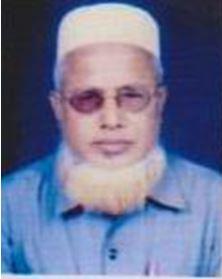 DR. MD.  LOKMAN ALIF/Name: M/Name: BM & DC Reg. No: NID: Cell: Address: North Sujapur, Hospital Road, Phulbari DinajpurBlood Group: 22Voter NoLM-1500022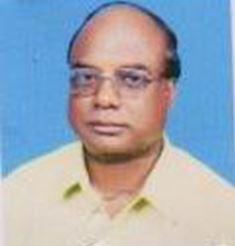 DR. MD. IMAR UDDINF/Name: M/Name: BM & DC Reg. No: NID: Cell: Address: Th. & FPO, Birampur DinajpurBlood Group: 23Voter NoLM-1500023No ImageDR. A.T.M. FARIDUDDINF/Name: M/Name: BM & DC Reg. No: NID: Cell: Address: Blood Group: 24Voter NoLM-1500024No ImageDR. JAHANGIR ALAMF/Name: M/Name: BM & DC Reg. No: NID: Cell: Address: House J-3/4, Block- 2, New Town DinajpurBlood Group: 25Voter NoLM-1500025No ImageDR. A. H. M SHAFIQUR RAHMANF/Name: Mr. Taher Uddin AhmedM/Name: BM & DC Reg. No: NID: Cell: Address: Assoc. Prof., Community Medicine, Dinajpur Medical College Hosptial, DinajpurBlood Group: 26Voter NoLM-1500026No ImageDR. MD. ABDUL BASEDF/Name: M/Name: BM & DC Reg. No: NID: Cell: Address: Blood Group: TRANSFERED to BMA Dhaka CityLM-140554327Voter NoLM-1500027No ImageDR. MD. RUHUL AMINF/Name: Md. Atahar HossainM/Name: BM & DC Reg. No: NID: Cell: Address: Emargency Medical Officer General Hospital DinajpurBlood Group: 28Voter NoLM-1500028No ImageDR. MD. ABUL KALAM AZADF/Name: M/Name: BM & DC Reg. No: NID: Cell: Address: Emargency Medical Officer, General Hospital, Dinajpur.Blood Group: TRANSFERED to BMA Dhaka CityLM-140554329Voter NoLM-1500029No ImageDR. MD. RIZAUL HOQUE CHOWDHURYF/Name: Md. Emdad Ali ChodhuryM/Name: BM & DC Reg. No: NID: Cell: Address: Medical Officer Urban Dispensary DinajpurBlood Group: 30Voter NoLM-1500030No ImageDR. MD. ANWARUL HUQF/Name: Late Sk. Md. Golam RabbaniM/Name: BM & DC Reg. No: NID: Cell: Address: Senior Consultant Surgery General Hospital DinajpurBlood Group: 31Voter NoLM-1500031No ImageDR. NAZIM UDDIN AHMEDF/Name: Mvi. Zafir Uddin AhmedM/Name: BM & DC Reg. No: NID: Cell: Address: Khetri Para DinajpurBlood Group: 32Voter NoLM-1500032No ImageDR. S. KHALILULLAHF/Name: Late Syed AmirullahM/Name: BM & DC Reg. No: NID: Cell: Address: Blood Group: E X P I R E D33Voter NoLM-1500033No ImageDR. MOHAMMAD MOHSINF/Name: M/Name: BM & DC Reg. No: NID: Cell: Address: Blood Group: TRANSFERED to BMA Dhaka CityLM-140554334Voter NoLM-1500034No ImageDR. MOSAMMAT SHAHINA AKHTER BEGUMF/Name: Late Md. Mostafizur RahmanM/Name: BM & DC Reg. No: NID: Cell: Address: South Balu Bari DinajpurBlood Group: 35Voter NoLM-1500035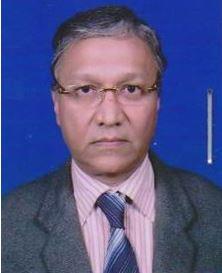 DR. CHOWDHURY MOSADDEQUL ISDANIF/Name: Mr. Mainuddin Ahmed ChyM/Name: BM & DC Reg. No: NID: Cell: Address: Idgahbasti DinajpurBlood Group: 36Voter NoLM-1500036No ImageDR. KAILASH CHANDRA ROYF/Name: Late Ram Babu RoyM/Name: BM & DC Reg. No: NID: Cell: Address: Barabandar, Kotwali DinajpurBlood Group: 37Voter NoLM-1500037No ImageDR. AMATUN NOORF/Name: Mehrab AliM/Name: BM & DC Reg. No: NID: Cell: Address: Sr. Medical Officer, Khetri Para DinajpurBlood Group: 38Voter NoLM-1500038No ImageDR. AZIZUDDIN AHMEDF/Name: Al Haj Rahimuddin AhmedM/Name: BM & DC Reg. No: NID: Cell: Address: DinajpurBlood Group: E X P I R E D39Voter NoLM-1500039No ImageDR. GOUTAM KUMAR ROYF/Name: M/Name: BM & DC Reg. No: NID: Cell: Address: Blood Group: TRANSFERED to BMA Dhaka CityLM-140554340Voter NoLM-1500040No ImageDR. MD. ABDUL WAHEDF/Name: Abbas Ali SarkarM/Name: BM & DC Reg. No: NID: Cell: Address: Blood Group: 41Voter NoLM-1500041No ImageDR. MD. MASIR UDDINF/Name: Late Nazir Uddin AhmedM/Name: BM & DC Reg. No: NID: Cell: Address: Idgah Abasik Alaka, DinajpurBlood Group: 42Voter NoLM-1500042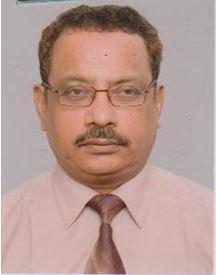 DR. MD. GOLAM MUSTAFAF/Name: Late Md. HafizuddinM/Name: BM & DC Reg. No: NID: Cell: Address: Munshi Para Road DinajpurBlood Group: 43Voter NoLM-1500043No ImageDR. MD. RAJEB - E- RAHMANF/Name: Late Md. Fataur RahmanM/Name: BM & DC Reg. No: NID: Cell: Address: Medical Officer Cheradangi Sub Centre Sadar, Dinajpur.Blood Group: 44Voter NoLM-1500044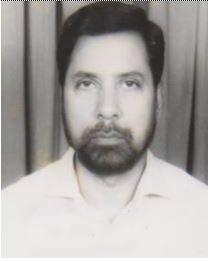 DR. MD. MUZAFFAR RAHMANF/Name: M/Name: BM & DC Reg. No: NID: Cell: Address: Mina Villa, Sastitola Station Road DinajpurBlood Group: 45Voter NoLM-1500045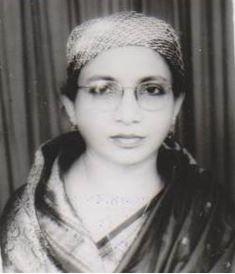 DR. QUAMRUN NESAF/Name: M/Name: BM & DC Reg. No: NID: Cell: Address: Mina Villa, Sastitola Station Road DinajpurBlood Group: 46Voter NoLM-1500046No ImageDR. FARZANA HAQUEF/Name: M/Name: BM & DC Reg. No: NID: Cell: Address: Blood Group: TRANSFERED to BMA Dhaka CityLM-140554347Voter NoLM-1500047No ImageDR. MD. AZIZUR RAHMANF/Name: M/Name: BM & DC Reg. No: NID: Cell: Address: Thana Health Compplex B.I.R.O.L, DinajpurBlood Group: TRANSFERED to BMA Dhaka CityLM-140554348Voter NoLM-1500048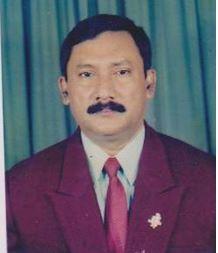 DR. I.F.M. SHAHIDUL ISLAM KHANF/Name: M/Name: BM & DC Reg. No: NID: Cell: Address: B.N.S.B. Eye Hospital, New Town DinajpurBlood Group: 49Voter NoLM-1500049No ImageDR. MD. ANSAR ALIF/Name: M/Name: BM & DC Reg. No: NID: Cell: Address: Block- K-1, New Town DinajpurBlood Group: 50Voter NoLM-1500050No ImageDR. K.A. MD. BADRUD-DOHAF/Name: Mr. Rafique Uddin AhmedM/Name: BM & DC Reg. No: NID: Cell: Address: General Hospital DinajpurBlood Group: 51Voter NoLM-1500051No ImageDR. MEHERUN NAHARF/Name: Late Nizamuddin AhmedM/Name: BM & DC Reg. No: NID: Cell: Address: General Hospital DinajpurBlood Group: 52Voter NoLM-1500052No ImageDR. MD. ILEAS ALI KHANF/Name: Late Md. Ishaque Ali KhanM/Name: BM & DC Reg. No: NID: Cell: Address: Labani, North Balubari DinajpurBlood Group: 53Voter NoLM-1500053No ImageDR. MD. MOKSED ALIF/Name: Late Jahiruddin BepariM/Name: BM & DC Reg. No: NID: Cell: Address: Thana Health Compplex Birganj DinajpurBlood Group: 54Voter NoLM-1500054No ImageDR. MD. ASGAR ALIF/Name: Jaheruddin AhmedM/Name: BM & DC Reg. No: NID: Cell: Address: Thana Health Compplex Khansama Birol DinajpurBlood Group: 55Voter NoLM-1500055No ImageDR. MUHAMMAD KHURSHIDUL ISLAMF/Name: Late Umeruddin ChowdhuryM/Name: BM & DC Reg. No: NID: Cell: Address: Ex-Assoc. Prof. ICD&H, Mohakhali DhakaBlood Group: 56Voter NoLM-1500056No ImageDR. MD. HAZRAT ALIF/Name: Late Md. Karimuddin SarkerM/Name: BM & DC Reg. No: NID: Cell: Address: Mushida Hat, Bochaganj DinajpurBlood Group: 57Voter NoLM-1500057No ImageDR. A.S.M. JAHIDUL ISLAMF/Name: Md. Azharul IslamM/Name: BM & DC Reg. No: NID: Cell: Address: Medical Officer Civil Surgeon Office DinajpurBlood Group: 58Voter NoLM-1500058No ImageDR. KHADIZA NAHID EVAF/Name: Md. Nazrul Islam ChowdhuryM/Name: BM & DC Reg. No: NID: Cell: Address: Meternity Child Welfare Centre Balu Bari DinajpurBlood Group: 59Voter NoLM-1500059No ImageDR. MD. AHAD ALIF/Name: Mr. Md. Zahir UddinM/Name: BM & DC Reg. No: NID: Cell: Address: Doctor’s Hospital Balubari,  DinajpurBlood Group: 60Voter NoLM-1500060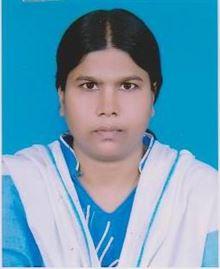 DR. AFROZA YASMINF/Name: Mr. Md. Azharul IslamM/Name: BM & DC Reg. No: NID: Cell: Address: Doctor’s Hospital Balubari,  DinajpurBlood Group: 61Voter NoLM-1500061No ImageDR. MD. ZAINUL ABEDINF/Name: Md. Siddique HossainM/Name: BM & DC Reg. No: NID: Cell: Address: South Chawliapatty DinajpurBlood Group: 62Voter NoLM-1500062No ImageDR. MOMTAZ BEGUM POLLYF/Name: Late Ayenul HaqueM/Name: BM & DC Reg. No: NID: Cell: Address: South Chawliapatty DinajpurBlood Group: 63Voter NoLM-1500063No ImageDR. A.G.M GOLZAR RAHMANF/Name: Late Al Haj Asan Ullah MondalM/Name: BM & DC Reg. No: NID: Cell: Address: Assistant Prof. Ophthalmology Dinajpur Medical College DinajpurBlood Group: 64Voter NoLM-1500064No ImageDR. MUSADDIQ HUSSAINF/Name: Mafizul HaqueM/Name: BM & DC Reg. No: NID: Cell: Address: Assoc. Prof. Medicine Dinajpur Medical College DinajpurBlood Group: 65Voter NoLM-1500065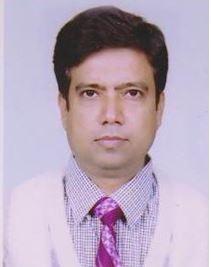 DR. AFSAR AL MAHMUDF/Name: Late Kalimuddin AhmedM/Name: BM & DC Reg. No: NID: Cell: Address: Diabetic Hospital DinajpurBlood Group: 66Voter NoLM-1500066No ImageDR. MD. AZIZUL ISLAMF/Name: Late Jasimuddin AhmedM/Name: BM & DC Reg. No: NID: Cell: Address: Station Road, DinajpurBlood Group: 67Voter NoLM-1500067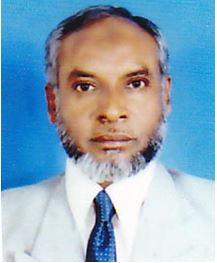 DR. MIR JALALUDDIN AHMEDF/Name: Late Mir Akbar AliM/Name: BM & DC Reg. No: NID: Cell: Address: Ex-Civil Surgeon DinajpurBlood Group: 68Voter NoLM-1500068No ImageDR. ALHAJ SAMIRUDDIN AHMEDF/Name: M/Name: BM & DC Reg. No: NID: Cell: Address: Bashuniapatty DinajpurBlood Group: 69Voter NoLM-1500069No ImageDR. A.B.M AMINUR RAHMANF/Name: M/Name: BM & DC Reg. No: NID: Cell: Address: DinajpurBlood Group: E X P I R E D70Voter NoLM-1500070No ImageDR. MD. ABDUL QUADERF/Name: M/Name: BM & DC Reg. No: NID: Cell: Address: Eidgahbasti DinajpurBlood Group: 71Voter NoLM-1500071No ImageDR. ALHAJ SK. LUTFUR RAHMANF/Name: M/Name: BM & DC Reg. No: NID: Cell: Address: Blood Group: 72Voter NoLM-1500072No ImageDR. SULTANA ROKEYAF/Name: M/Name: BM & DC Reg. No: NID: Cell: Address: Vill.- Balubari, Tha- Kotowali DinajpurBlood Group: 73Voter NoLM-1500073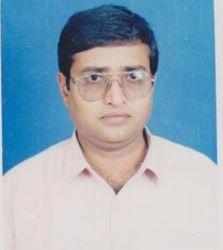 DR. IRESH CHANDRA BHOTTACHARYAF/Name: Late Gopal Chandra BhattacharyyaM/Name: BM & DC Reg. No: NID: Cell: Address: Nimtola, DinajpurBlood Group: 74Voter NoLM-1500074No ImageDR. AHMED KHAIRUL ALAMF/Name: M/Name: BM & DC Reg. No: NID: Cell: Address: RMO, Dinajpur Medical College Hosptial, DinajpurBlood Group: 75Voter NoLM-1500075No ImageDR. MD . WALIUL ISLAMF/Name: M/Name: BM & DC Reg. No: NID: Cell: Address: Blood Group: 76Voter NoLM-1500076No ImageDR. SR. DEBNATHF/Name: M/Name: BM & DC Reg. No: NID: Cell: Address: Lamb Hospital, Parbatipur DinajpurBlood Group: 77Voter NoLM-1500077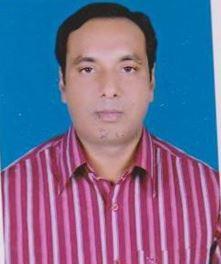 DR. HARIPADA SARKARF/Name: M/Name: BM & DC Reg. No: NID: Cell: Address: Blood Group: 78Voter NoLM-1500078No ImageDR. MD. MONZUR RAHMANF/Name: M/Name: BM & DC Reg. No: NID: Cell: Address: Lamb Hospital, Parbatipur DinajpurBlood Group: 79Voter NoLM-1500079No ImageDR. ROWSHAN ARAF/Name: M/Name: BM & DC Reg. No: NID: Cell: Address: Blood Group: 80Voter NoLM-1500080No ImageDR. MD. NASIM HOSSAINF/Name: M/Name: BM & DC Reg. No: NID: Cell: Address: Lecturer, Pharmacology Dept., Dinajpur Medical College Hosptial, DinajpurBlood Group: TRANSFERED to BMA Dhaka CityLM-140554381Voter NoLM-1500081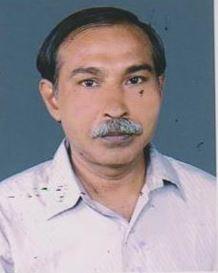 DR. SUDHANGSHU SHEKHAR BHATTACHARYYAF/Name: M/Name: BM & DC Reg. No: NID: Cell: Address: Nimtola Dinajpur Medical College Hosptial DinajpurBlood Group: 82Voter NoLM-1500082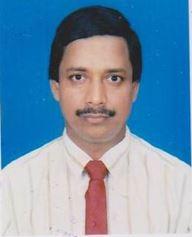 DR. MD. TAZAKKHARUZZAMANF/Name: M/Name: BM & DC Reg. No: NID: Cell: Address: Associate Surgeon  BNSB Eye Hospital DinajpurBlood Group: 83Voter NoLM-1500083No ImageDR. MD. HAIDER ALIF/Name: M/Name: BM & DC Reg. No: NID: Cell: Address: Blood Group: TRANSFERED to BMA Dhaka CityLM-140554384Voter NoLM-1500084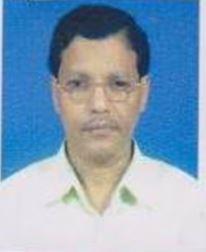 DR. SHYAMAL KRISHNA MANDOLF/Name: M/Name: BM & DC Reg. No: NID: Cell: Address: Doctor Para, Badargonj, Dinajpur.Blood Group: 85Voter NoLM-1500085No ImageDR. MD. ABDUL HAQUE KHANF/Name: M/Name: BM & DC Reg. No: NID: Cell: Address: Medicla Officer Thana Health Complex Parbatipur DinajpurBlood Group: 86Voter NoLM-1500086No ImageDR. MD. A.N. NURUL ISLAM CHOWDHURYF/Name: M/Name: BM & DC Reg. No: NID: Cell: Address: Munshi Para, DinajpurBlood Group: 87Voter NoLM-1500087No ImageDR. MAHBUBA BEGUMF/Name: M/Name: BM & DC Reg. No: NID: Cell: Address: Munshi Para, DinajpurBlood Group: 88Voter NoLM-1500088No ImageDR. MD. NAZRUL ISLAMF/Name: M/Name: BM & DC Reg. No: NID: Cell: Address: Medical Officer, Hajee Mohammad Danesh Agriculture College DinajpurBlood Group: 89Voter NoLM-1500089No ImageDR. WAHIDA BEGUMF/Name: M/Name: BM & DC Reg. No: NID: Cell: Address: Associate Surgeon BNSB Eye Hospital DinajpuBlood Group: 90Voter NoLM-1500090No ImageDR. MOHAMMED MAHTAB UDDIN HASANF/Name: M/Name: BM & DC Reg. No: NID: Cell: Address: Asst. Prof. Medicine Dinajpur Medical College Hosptial DinajpurBlood Group: 91Voter NoLM-1500091No ImageDR. SANTANU BASUF/Name: M/Name: BM & DC Reg. No: NID: Cell: Address: Bashuniapatty DinajpurBlood Group: 92Voter NoLM-1500092No ImageDR. SUBIR KUMAR SARKARF/Name: M/Name: BM & DC Reg. No: NID: Cell: Address: Asstt. Prof. Anatomy Dinajpur Medical College Hosptial DinajpurBlood Group: 93Voter NoLM-1500093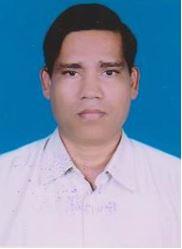 DR. SUBIR KUMAR SARKERF/Name: M/Name: BM & DC Reg. No: NID: Cell: Address: Vill.- Khalpara DinajpurBlood Group: 94Voter NoLM-1500094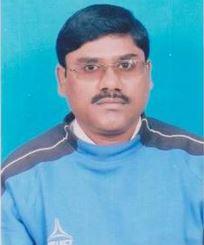 DR. GOPI NATH BASAKF/Name: M/Name: BM & DC Reg. No: NID: Cell: Address: Kalitola, DinajpurBlood Group: 95Voter NoLM-1500095No ImageDR. MD. RAFIQUL ISLAMF/Name: M/Name: BM & DC Reg. No: NID: Cell: Address: Blood Group: TRANSFERED to BMA Dhaka CityLM-140554396Voter NoLM-1500096No ImageDR. MD. SHAH ALAMF/Name: M/Name: BM & DC Reg. No: NID: Cell: Address: Medical Officer(MCH-FP) Birganj DinajpurBlood Group: 97Voter NoLM-1500097No ImageDR. MD. MOFAKKARUL ISLAMF/Name: M/Name: BM & DC Reg. No: NID: Cell: Address: Islam Clinic Natun Bazar, Parbatipur DinajpurBlood Group: 98Voter NoLM-1500098No ImageDR. MD. ABDUL HAMIDF/Name: M/Name: BM & DC Reg. No: NID: Cell: Address: Blood Group: TRANSFERED to BMA Dhaka CityLM-140554399Voter NoLM-1500099No ImageDR. MD. ABDUR RAZZAQUEF/Name: M/Name: BM & DC Reg. No: NID: Cell: Address: Blood Group: TRANSFERED to BMA Dhaka CityLM-1405543100Voter NoLM-1500100No ImageDR. A.M. SELIM REZAF/Name: M/Name: BM & DC Reg. No: NID: Cell: Address: RMO. THC. Nowabagonj DinajpurBlood Group: TRANSFERED to BMA Dhaka CityLM-1405543101Voter NoLM-1500101No ImageDR. MD. SAIDUL HAQUEF/Name: M/Name: BM & DC Reg. No: NID: Cell: Address: RMO, Thana Health Complex Chirirbandar DinajpurBlood Group: 102Voter NoLM-1500102No ImageDR. MD. LUTFULLAHF/Name: M/Name: BM & DC Reg. No: NID: Cell: Address: TH-FPO, Thana Health Complex Birganj DinajpurBlood Group: 103Voter NoLM-1500103No ImageDR. MD. DABIR UDDIN SARDARF/Name: M/Name: BM & DC Reg. No: NID: Cell: Address: Blood Group: TRANSFERED to BMA Dhaka CityLM-1405543104Voter NoLM-1500104No ImageDR. KAMRUN NAHARF/Name: M/Name: BM & DC Reg. No: NID: Cell: Address: Blood Group: TRANSFERED to BMA Dhaka CityLM-1405543105Voter NoLM-1500105No ImageDR. MAHMUD HASANF/Name: M/Name: BM & DC Reg. No: NID: Cell: Address: Blood Group: TRANSFERED to BMA Dhaka CityLM-1405543106Voter NoLM-1500106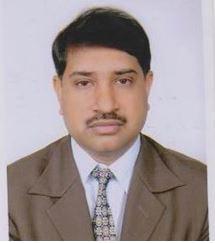 DR. BOACHU KUMAR BOSEF/Name: M/Name: BM & DC Reg. No: NID: Cell: Address: Barabandar, DinajpurBlood Group: 107Voter NoLM-1500107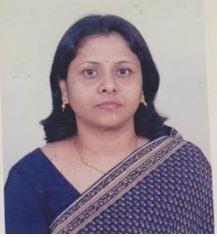 DR. KANTA ROY RIMIF/Name: M/Name: BM & DC Reg. No: NID: Cell: Address: Barabandar, DinajpurBlood Group: 108Voter NoLM-1500108No ImageDR. RAMA NANDA BASAKF/Name: M/Name: BM & DC Reg. No: NID: Cell: Address: Baragurgola, DinajpurBlood Group: 109Voter NoLM-1500109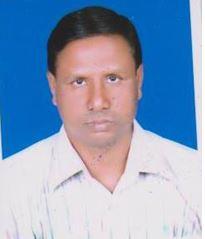 DR. LIAKAT ALIF/Name: M/Name: BM & DC Reg. No: NID: Cell: Address: Vill. Kashimde Kotwali DinajpurBlood Group: 110Voter NoLM-1500110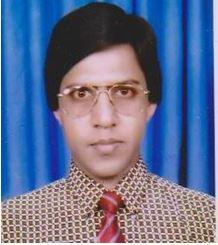 DR. MD. SAIDUR RAHMAN CHOWDHURYF/Name: M/Name: BM & DC Reg. No: NID: Cell: Address: Baitulamin, Mohazonpara DinajpurBlood Group: 111Voter NoLM-1500111No ImageDR. MRS. RABEKA KHATUNF/Name: Late Md. Aziz Uddin MondalM/Name: BM & DC Reg. No: NID: Cell: Address: Assoc. Prof., Gynae Dept. Dinajpur Medical College, Dinajpur.Blood Group: O+112Voter NoLM-1500112No ImageDR. MD. AZIZAR RHAMANF/Name: Late Khazia ParamanikM/Name: BM & DC Reg. No: NID: Cell: Address: Asstt. Prof., Pathology Dept. Dinajpur Medical College, Dinajpur.Blood Group: 113Voter NoLM-1500113No ImageDR. MD. KHALID HASANF/Name: M/Name: BM & DC Reg. No: NID: Cell: Address: N/ABlood Group: 114Voter NoLM-1500114No ImageDR. MD. TAIBUR RAHMANF/Name: M/Name: BM & DC Reg. No: NID: Cell: Address: Asstt. Prof., Surgery Dinajpur Medical College DinajpurBlood Group: 115Voter NoLM-1500115No ImageDR. UTTOM KUMAR BOSAKF/Name: M/Name: BM & DC Reg. No: NID: Cell: Address: Blood Group: TRANSFERED to BMA Dhaka CityLM-1405543116Voter NoLM-1500116No ImageDR. MD. YUSUF ALIF/Name: M/Name: BM & DC Reg. No: NID: Cell: Address: Asstt. Prof., Surgery Dinajpur Medical College, Dinajpur.Blood Group: 117Voter NoLM-1500117No ImageDR. MD. MOMINUL HAQUEF/Name: M/Name: BM & DC Reg. No: NID: Cell: Address: DinajpurBlood Group: 118Voter NoLM-1500118No ImageDR. MD. AZIZUL KAHHARF/Name: Late Momtaz AliM/Name: BM & DC Reg. No: NID: Cell: Address: Associate Professor, Medicine Dinajpur Medical College Hosptial DinajpurBlood Group: 119Voter NoLM-1500119No ImageDR. MD. AMIR ALIF/Name: Late Abdur RahmanM/Name: BM & DC Reg. No: NID: Cell: Address: 4-D, 5/6, New Town DinajpurBlood Group: 120Voter NoLM-1500120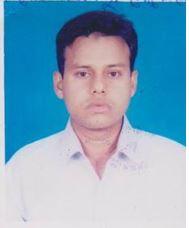 DR. MOHAMMAD MONJUR MORSHED HOSS.F/Name: Mohammad HossainM/Name: BM & DC Reg. No: NID: Cell: Address: Munshipara, DinajpurBlood Group: 121Voter NoLM-1500121No ImageDR. ABUL FAJAL MD. MOSTOFA SARKERF/Name: Late Yusuf Ali MiahM/Name: BM & DC Reg. No: NID: Cell: Address: Eidgah Residential Area DinajpurBlood Group: 122Voter NoLM-1500122No ImageDR. MD. RAFIQUL ISLAMF/Name: Md. Rahamat AliM/Name: BM & DC Reg. No: NID: Cell: Address: Assoc. Prof. Forensic Medicine Dinajpur Medical College Hosptial DinajpurBlood Group: 123Voter NoLM-1500123No ImageDR. RAISUDDIN AHMEDF/Name: Late Abdus SatterM/Name: BM & DC Reg. No: NID: Cell: Address: Medical Officer, Chest Disease Clinic DinajpurBlood Group: 124Voter NoLM-1500124No ImageDR. MD. AFTAB HOSSAINF/Name: Late Ahsan UddinM/Name: BM & DC Reg. No: NID: Cell: Address: Asst. Prof. Anaesthesiology Dinajpur Medical College Hosptial DinajpurBlood Group: 125Voter NoLM-1500125No ImageDR. JAHANARA BEGUMF/Name: Late Jalilur RahmanM/Name: BM & DC Reg. No: NID: Cell: Address: Consultant, Gynae Dinajpur Medical College Hosptial DinajpurBlood Group: 126Voter NoLM-1500126No ImageDR. MD. NAZMUL ISLAMF/Name: Md. Nazrul IslamM/Name: BM & DC Reg. No: NID: Cell: Address: Shuvo Pharmacy Birganj, DinajpurBlood Group: 127Voter NoLM-1500127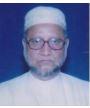 DR. MD. SHAMSUL ALAM CHOWDHURYF/Name: Late Nasir Uddin ChowdhuryM/Name: BM & DC Reg. No: NID: Cell: Address: Senior Consultant Surgery Dinajpur Medical College Hospital DinajpurBlood Group: 128Voter NoLM-1500128No ImageDR. SHIBESH SARKERF/Name: Late Sita Nath SarkerM/Name: BM & DC Reg. No: NID: Cell: Address: Asst Prof Dinajpur Medical College,   DinajpurBlood Group: 129Voter NoLM-1500129No ImageDR. MD.WAHEDUL HAQUEF/Name: Md.Amsher AliM/Name: BM & DC Reg. No: NID: Cell: Address: Medical Officer Civil Surgeon Office, DinajpurBlood Group: 130Voter NoLM-1500130No ImageDR. TARUN KUMAR ROYF/Name: Late Madhu Sudan RoyM/Name: BM & DC Reg. No: NID: Cell: Address: Mohalla:Khetripara, Ps: Katawali, Dist: DinajpurBlood Group: 131Voter NoLM-1500131No ImageDR. MD. MASHIUR RAHMANF/Name: Dr. Shahir Uddin AhmedM/Name: BM & DC Reg. No: NID: Cell: Address: Block-7,  Plot17, Newtown,  Dinajpur.Blood Group: 132Voter NoLM-1500132No ImageDR. FARIDA YESMINF/Name: Prof Ruhul AminM/Name: BM & DC Reg. No: NID: Cell: Address: Block-7, Plot 17, Newtown,  DinajpurBlood Group: 133Voter NoLM-1500133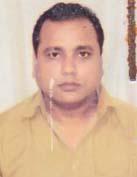 DR. MD. MINHAZUL ISLAMF/Name: Md. Momtaz UddinM/Name: Most. Mohfuz BegumBM & DC Reg. No: 28383NID: 2726409179250Cell: 01715672081Address: New town Block-5, house13, DinajpurBlood Group: O+134Voter NoLM-1500134No ImageDR. MD. IMRANF/Name: M/Name: BM & DC Reg. No: NID: Cell: Address: Vill+Po: Rampal, P.S:Rampal,  Dist: Bagerhat.Blood Group: TRANSFERED to BMA Dhaka CityLM-1405543135Voter NoLM-1500135No ImageDR. MD. ABDUL MANNAN CHOWDHURYF/Name: Late Abdul Khalil ChowdhuryM/Name: BM & DC Reg. No: NID: Cell: Address: Associate Prof. Of Orthopadic Surgery Dinajpur Medical College Hospital, Dinajpur.Blood Group: 136Voter NoLM-1500136DR. MOHAMMAD SHAHIDULLAHF/Name: M/Name: BM & DC Reg. No: NID: Cell: 01191239252Address: Sadar Hospital Road. Munshipara, Dinajpur.Blood Group: 137Voter NoLM-1500137No ImageDR. MD. SHAFIUL ISLAMF/Name: Late Golzer RahmanM/Name: BM & DC Reg. No: NID: Cell: Address: Plot # 48, Block # O2, New Town, Dinajpur.Blood Group: 138Voter NoLM-1500138No ImageDR. MD. ALTAF HOSSAINF/Name: TamijuddinM/Name: BM & DC Reg. No: NID: Cell: Address: Dibetic Hospital, Dinajpur.Blood Group: 139Voter NoLM-1500139No ImageDR. MAHJABIN ISDANIF/Name: Chowdhury Mosaddequl IslamM/Name: BM & DC Reg. No: NID: Cell: Address: Edgah Bosti,  Dinajpur.Blood Group: 140Voter NoLM-1500140No ImageDR. DULAL CHANDRA ROYF/Name: Dinesh Chandra RoyM/Name: BM & DC Reg. No: NID: Cell: Address: Natunpara, Barabandra Kotawali, DinajpurBlood Group: 141Voter NoLM-1500141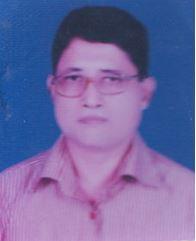 DR. MD. ABU BAKKOR SIDDIQUEF/Name: Late Shukuru MohammedM/Name: Late Sarah KhatunBM & DC Reg. No: 9016NID: 2726412207740Cell: 01743344405Address: Director. Dinajpur Meddical College Hospital DinajpurBlood Group: B+142Voter NoLM-1500142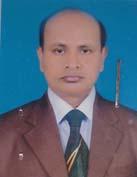 DR. SHEIKH FARID AHMEDF/Name: Md. Akbar AliM/Name: Late FarigannesaBM & DC Reg. No: 19215NID: 2726407159496Cell: 01712567251Address: Madhya Baluban Infor of Bengal Techno, DinajpurBlood Group: O+143Voter NoLM-1500143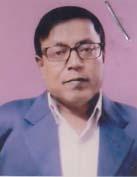 DR. MOSTOFA ZAHID AHMEDF/Name: Late Kabir Uddin AhmedM/Name: Late Gafiron NessaBM & DC Reg. No: 14619NID: 2726408164870Cell: 01712200804Address: Law College More, Bahubari, DinajpurBlood Group: B+144Voter NoLM-1500144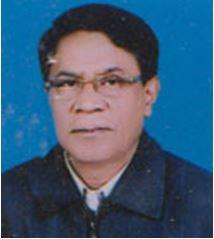 DR. PARTHA SARATHI RAYF/Name: Late Charu Chawdra RayM/Name: Late Parbati Rani RayBM & DC Reg. No: 26146NID: Cell: 01726102166Address: Asst. Prof Surgery Dinajpur Medical CollegeBlood Group: A+145Voter NoLM-1500145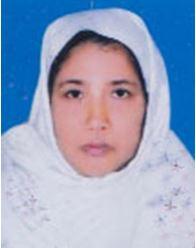 DR. AYESHA AKHTER BANUF/Name: Late Dr. Abbas AliM/Name: Mrs. Sufia KhatoonBM & DC Reg. No: 10056NID: 2726403121277Cell: 01712565325Address: Block-8, Plot no- 19, Newtown, DinajpurBlood Group: A+146Voter NoLM-1500146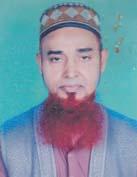 DR. MD. SHAHAB UDDINF/Name: Late Shariat UllaM/Name: Mst. Abeda KhatunBM & DC Reg. No: 15958NID: 2726409175727Cell: 01715359573Address: Plot# 41, Block#6 (Old), New Town DinajpurBlood Group: B+147Voter NoLM-1500147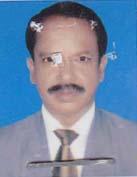 DR. MD. DIDARUL ISLAMF/Name: Late Badrul HudaM/Name: Mst. Rashida BegumBM & DC Reg. No: 13340NID: 7727301104833Cell: 01714383377Address: Deputy Director, District Family Planing Office, Paharpur, DinajpurBlood Group: B+148Voter NoLM-1500148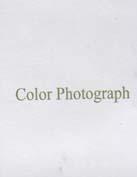 DR. NIRMALENDU ROYF/Name: Late Dayal Chandra RoyM/Name: Late Chitrani RoyBM & DC Reg. No: 7297NID: 2726407164365Cell: 01715170434Address: North Balubari (Kumarpara) Sadar, Kotwali, DinajpurBlood Group: O+149Voter NoLM-1500149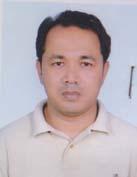 DR. DIZEN CHANDRA BARMANF/Name: Late. Profulla Kumar BarmanM/Name: Josna BarmanBM & DC Reg. No: 30594NID: 8517663569510Cell: 01712286183Address: Balubari, DinajpurBlood Group: O+150Voter NoLM-1500150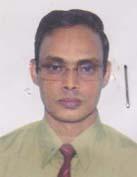 DR. SAM HUSNAYENF/Name: Md. Belal UddinM/Name: Mrs. Asia KhatunBM & DC Reg. No: 24624NID: 19682695051000001Cell: 01714028882Address: Zia Heart Foundation New Town, DinajpurBlood Group: B+151Voter NoLM-1500151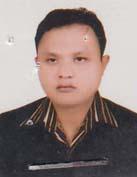 DR. MANABENDRA ROYF/Name: Satish Chandra RoyM/Name: Mira Rani RoyBM & DC Reg. No: 50432NID: Cell: 017477130017Address: 56/1,Siddeswori Lane,Ramna,DhakaBlood Group: 152Voter NoLM-1500152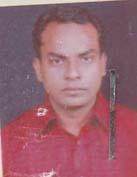 DR. MD. PARVEZ SOHEL RANAF/Name: Md. Sirajul IslamM/Name: Most. Meherun NessaBM & DC Reg. No: 44698NID: 2726402120844Cell: 01755482445Address: House No: 295, Road No: 05, Jagoroni Club Road, Patuapara, DinajpurBlood Group: O+153Voter NoLM-1500153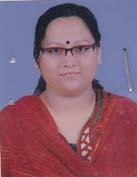 DR. ZINAT AMANF/Name: Md. Zobed AliM/Name: Most. Khursheda BanuBM & DC Reg. No: 45754NID: 2726402120846Cell: 01716316836Address: House No: 295, Road no: 05, Jagoroni Club Road, Patuapara, DinajpurBlood Group: B+154Voter NoLM-1500154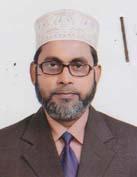 DR. ABU SALEH MD. BADRUL HASANF/Name: Late Saifuddin AhmedM/Name: Taslima KhatunBM & DC Reg. No: 17228NID: 2726409177775Cell: 01745830750Address: Asst. Professor, Dept. of Neuro, Dinajpur Medical College, DinajpurBlood Group: 155Voter NoLM-1500155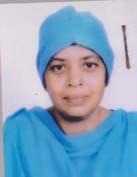 DR. SHAHANARA BEGUMF/Name: Late Md. Salehur RahmanM/Name: Taiyaba BegumBM & DC Reg. No: 18785NID: 2726409177716Cell: 01718843547Address: Medical Officer (M.O) (MCH-FP) Biral, DinajpurBlood Group: B+156Voter NoLM-1500156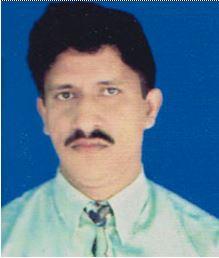 DR. SYED NADIR HOSSAINF/Name: Late Syed Ansarun NabiM/Name: Most. Rashida BegaumBM & DC Reg. No: 22352NID: 2723802743270Cell: 01712208176Address: Room No-95, Medical College Hospital, DinajpurBlood Group: O+157Voter NoLM-1500157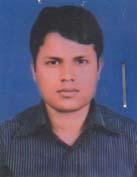 DR. MD. RAFIQUL ISLAMF/Name: Md. Abdul MazidM/Name: Mrs. Rabeya BegumBM & DC Reg. No: 52100NID: 8198510365080Cell: 01745626211Address: Quater No: S/P-13, Nimnagar Phulbari Bus-stand, Sadar, DinajpurBlood Group: A+158Voter NoLM-1500158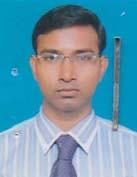 DR. MD. HASINUR RAHMANF/Name: Md. Mokbul HossainM/Name: Mrs. Hasina BegumBM & DC Reg. No: 47229NID: 2716063308183Cell: 01712895102Address: Vill & Post.- Pakerhat, Thana- Khansama, DinajpurBlood Group: O+159Voter NoLM-1500159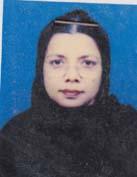 DR. ASALUN NAYEMA JAN JABILA KHANAMF/Name: Md. Azizul IslamM/Name: Tanjila IslamBM & DC Reg. No: 12790NID: 8554998195476Cell: 01819667439Address: Consultant Paediatric, Arobindo Shishu HospitalBlood Group: 160Voter NoLM-1500160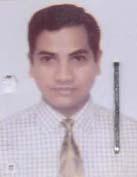 DR. A K M SHAHJANUR ALAMF/Name: Late Tasirubdin AhmedM/Name: Late Most Shamshun NaharBM & DC Reg. No: 22565NID: Cell: 01712972044Address: Mohajon Para,Sadar, Dinajpur.Blood Group: 161Voter NoLM-1500161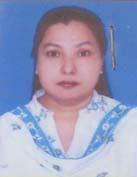 DR. MST IRINE PARVINF/Name: Idris Ali SarkerM/Name: Rowshan Ara BegumBM & DC Reg. No: 27557NID: Cell: 01716458576Address: Mohajonpara,Sadar,DinapurBlood Group: 162Voter NoLM-1500162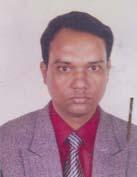 DR. MD. MAHABUBUL ISLAMF/Name: Late Khademul IslamM/Name: Ahsan Sabera KamalBM & DC Reg. No: 22293NID: 2726407158059Cell: 01715412187Address: Department of Community Medicine, Dinajpur Medical College, Dinajpur-5200Blood Group: O+163Voter NoLM-1500163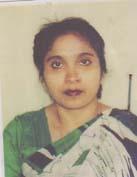 DR. MST. RAWSHON ARA BEGUMF/Name: Late Fazlur Rahman PatwariM/Name: Late Tahera BegumBM & DC Reg. No: 22585NID: 2691650166195Cell: 01718770781Address: Department of Obst & Gynae Dinajpur Medical College Hospital, Dinajpur-5200Blood Group: A+164Voter NoLM-1500164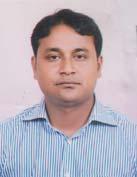 DR. MD. ABDULLAH-HEL-BAKI (SELIM)F/Name: Md. Sirajul IslamM/Name: Mrs. Fareda IslamBM & DC Reg. No: 41693NID: 2721205780246Cell: 01722359332Address: Vill- Sujapur, Post- Birganj, Upazilla- Birganj, Dist- DinajpurBlood Group: B+165Voter NoLM-1500165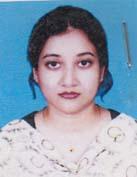 DR. NASRIN SULTANAF/Name: Ashraful Alam ProdhanM/Name: Sultana RaziaBM & DC Reg. No: 45946NID: 2726405144025Cell: 01710439731Address: C/O Ashraful Alam Prodhan (Adrocate); Moholla- Kalitola, Thana-Kotwali, Post+Dist- DinajpurBlood Group: O+166Voter NoLM-1500166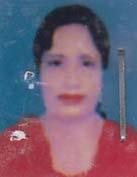 DR. MRS. TAHERA KHATUNF/Name: Dr. SahidullahM/Name: Most. Firoza BegumBM & DC Reg. No: 23011NID: Cell: 01716129272Address: Birampur, GhatparBlood Group: B+167Voter NoLM-1500167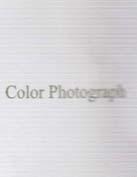 DR. SHAH MOHAMMAD ABDUL MATINF/Name: Shah. Md. Abdul HamidM/Name: Begum Mukta HamidBM & DC Reg. No: 40755NID: Cell: 01711200223Address: Bolck-5, Plot No: 15, Newtown, DinajpurBlood Group: O+168Voter NoLM-1500168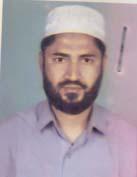 DR. MD. ZAKIRUL ISLAMF/Name: Md. Abdul SattarM/Name: Mrs. Kohinoor BegumBM & DC Reg. No: 17760NID: 2721004868822Cell: 01712111318Address: Professorpara, Birampur, DinajpurBlood Group: A+169Voter NoLM-1500169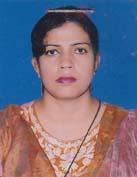 DR. SHAHNIMA TARAFDERF/Name: Dr. Md. Shahjahan TarafderM/Name: Mst. Shahana TarafderBM & DC Reg. No: 28384NID: 26930116117218Cell: 01712214310Address: Block-5, U-13, Newtown, DinajpurBlood Group: A+170Voter NoLM-1500170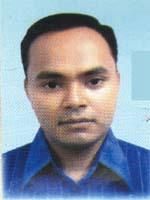 DR. MD. AHSANUL HAQUE ARSHADF/Name: Md. Mobaroke HossainM/Name: Mrs. Siddika KhatunBM & DC Reg. No: 55464NID: 19852726405000013Cell: 01711177082Address: Churipotty, DinnajpurBlood Group: O+171Voter NoLM-1500171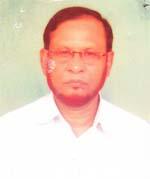 DR. BORHAN UDDIN AHMEDF/Name: Late Alhaj Bahar UllahM/Name: Jobeela BewaBM & DC Reg. No: 15911NID: 2723805753892Cell: 01711984305Address: Gouri Para Phulbari, DinajpurBlood Group: B+172Voter NoLM-1500172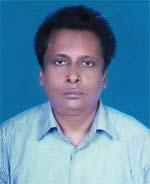 DR. MD. EMDADUL HOQUEF/Name: Late Jamal Uddin AhmedM/Name: Khairun NesaBM & DC Reg. No: 16651NID: 2726407159915Cell: 01819661287Address: Newtown-7, DinajpurBlood Group: A+173Voter NoLM-1500173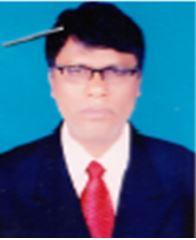 DR. MOHAMMAD ALIF/Name: Aftaub UddinM/Name: Jamila KhatunBM & DC Reg. No: 55487NID: 2726409182883Cell: 01712135381Address: New Town-7, DinajpurBlood Group: A+174Voter NoLM-1500174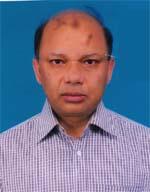 DR. MD. RUHUL AMINF/Name: Late Dr. Aziz Uddin AhmedM/Name: Mrs. Rahima KhatunBM & DC Reg. No: 21614NID: 2699501947696Cell: 01715985129Address: Polu Clinic, Sadar Hospital Road, Munshipara, DinajpurBlood Group: O+175Voter NoLM-1500175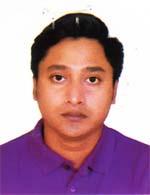 DR. MD. RAFAAT UL ISLAM KHANF/Name: Ifm. Shahidul Islam KhanM/Name: Anjuman Ara Islam KhanBM & DC Reg. No: 75684NID: 2695042763516Cell: 01712568393Address: 603, Shams Tower, 2/6 Shahjahan Road, Mohammadpur, Block-C, DhakaBlood Group: O+176Voter NoLM-1500176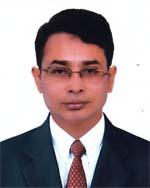 DR. MD. SHAHAJAHAN ALIF/Name: Md. Yeasin AliM/Name: Mrs. Sufia BegumBM & DC Reg. No: 36482NID: 2727709429131Cell: 01712876407Address: Dinajpur Sadar, Dinajpur.Blood Group: B+177Voter NoLM-1500177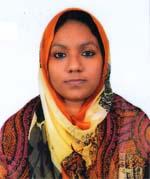 DR. MALEKA AFRINF/Name: Mazibur RahmanM/Name: Tohsina BegumBM & DC Reg. No: 49980NID: 2726409181270Cell: 01722399903Address: Churipotty, DinajpurBlood Group: B+178Voter NoLM-1500178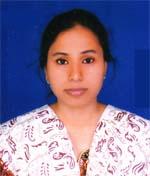 DR. LIPIKA RANI ADHIKARYF/Name: Jamini Kanta AdhikaryM/Name: Nioti Rani AdhikaryBM & DC Reg. No: 49174NID: 8524904042246Cell: 01738987267Address: Morshed Bhavan, Mid Balubari, DinajpurBlood Group: O+179Voter NoLM-1500179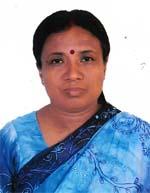 DR. PURABI ROYF/Name: Prof. Lalit Mohan RoyM/Name: Mrs. Madhuri RoyBM & DC Reg. No: 20108NID: 2726407160420Cell: 01715549315Address: Lec, Physiology Dept. Dinajpur Medical College , DinajpurBlood Group: A+180Voter NoLM-1500180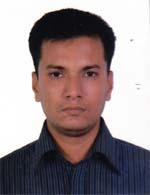 DR. MOLLA MD. JALAL HOSSAINF/Name: Molla Joynal AbedinM/Name: Shamsun NaharBM & DC Reg. No: 33658NID: 2726402118073Cell: 01715361641Address: 246, Kanchan Road, Ghasipara, DinajpurBlood Group: B+181Voter NoLM-1500181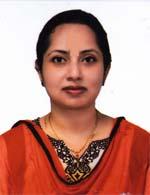 DR. MINARA PARVINF/Name: Md. Mansur AliM/Name: Mrs. Hosnae Ara BegumBM & DC Reg. No: 39778NID: Cell: 01733526673Address: North Balu Bari, Gawsia Road, DinajpurBlood Group: AB+182Voter NoLM-1500182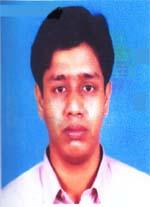 DR. MD. ASHIQ IQBALF/Name: Md. Aminul HaqueM/Name: Mrs. Jahanara BegumBM & DC Reg. No: 39777NID: 2726410192728Cell: 01713084676Address: North Balu bari, Gausea Road, Sadar, DinajpurBlood Group: O+183Voter NoLM-1500183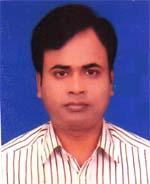 DR. MD. BIPLOB BISHWASF/Name: Md. Abdur Rahaman BishwasM/Name: Most. Sanowar BegumBM & DC Reg. No: 50543NID: 8524904043207Cell: 01773233868Address: Lecture , Anatomy department. Dinajpur Medical College, DinajpurBlood Group: A+184Voter NoLM-1500184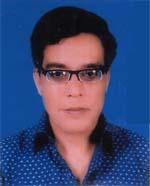 DR. MUTASIM BILLAH MUHAMMAD IQBALF/Name: Late Abbas AliM/Name: Begum MeherunnesaBM & DC Reg. No: 10272NID: 2726408170195Cell: 01712029575Address: Nimnagar, Balubari, DinajpurBlood Group: B+185Voter NoLM-1500185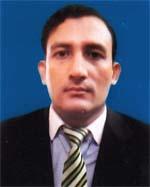 DR. MD. ASHRAFUL KHALEDF/Name: Allhaj Md. Abdul KhalequeM/Name: Allhaj Mrs. Ayesha KhatunBM & DC Reg. No: 39924NID: 2713015279161Cell: 01716586017Address: Gaunul Ajam BNSB. Eye Hospital, DinajpurBlood Group: A+186Voter NoLM-1500186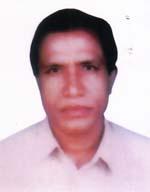 DR. SUDHARANJAN ROYF/Name: Late Kaliprosad RoyM/Name: Mrs. Surobala RoyBM & DC Reg. No: 12443NID: 2726407160419Cell: 01712157897Address: Superinten Dent, Sia Heart Foundation Hospital & Research Institute Dinajpur.Blood Group: B+187Voter NoLM-1500187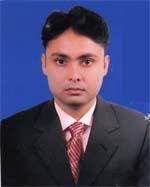 DR. SAMIRAN KUNDUF/Name: Samarendra Nath KunduM/Name: Agamoni KunduBM & DC Reg. No: 43174NID: 2726407160590Cell: 01767461345Address: mira Kuuja, Introut of Tiluapara Mojid, Uttar Bclubari, Dinajpur, Post Code-5200Blood Group: B+188Voter NoLM-1500188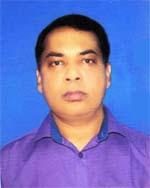 DR. NOOR MOHAMMADF/Name: Late Nurur HudaM/Name: Mst. Salma BegumBM & DC Reg. No: 26232NID: 2650898230371Cell: 01712541519Address: Room No.-301, Doctor\'s Dormitory Dinajpur Medical College Hospital, DinajpurBlood Group: B+189Voter NoLM-1500189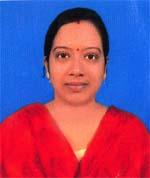 DR. SUCHITRA NATHF/Name: Shankar Lal NathM/Name: Bina Rani NathBM & DC Reg. No: 59725NID: 6125214204925Cell: 01723279806Address: Vill:Uchitpur, Post-Moharajgonj, Thana-Kaharole, Dist-DinajpurBlood Group: O+190Voter NoLM-1500190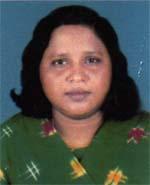 DR. SHAMIM ARA NAZNEENF/Name: Md. Masud Ul HuqM/Name: Mst. Shahina Begum (nurjahan)BM & DC Reg. No: 21824NID: 2726408170157Cell: 01715249642Address: Deputy Civil Surgeon, Dinajpur Civil Surgeon Office, Dinajpur.Blood Group: A+191Voter NoLM-1500191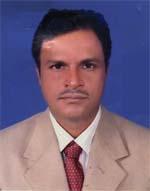 DR. MD. ASHRAFUL ISLAMF/Name: Late Md. Rezaul MondalM/Name: Most. Sahejan BegumBM & DC Reg. No: 27048NID: 2726408170242Cell: 01716390442Address: Junior Consultant Eye Parbortipur Upazilla Health Complex, DinajpurBlood Group: A+192Voter NoLM-1500192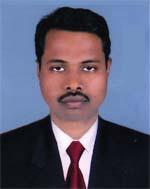 DR. HILARIUS HEMBROMF/Name: Manuel HembromM/Name: Rita HasdaBM & DC Reg. No: 42222NID: 2726404137092Cell: 01712853044Address: Uttar Gosaipur (ChristianPara), Sadar, Dist-DinajpurBlood Group: AB+193Voter NoLM-1500193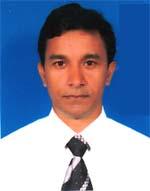 DR. SIBRATA ROYF/Name: Dr. Kailash Chandra RoyM/Name: Hira Rani RoyBM & DC Reg. No: 29112NID: 2726406155376Cell: 01712678551Address: Registar , Surgery Dinajpur Medical College Hospital, Dinajpur.Blood Group: O+194Voter NoLM-1500194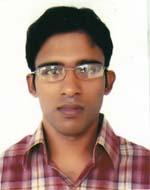 DR. PALLAB KUMAR DASF/Name: Naba Kumar DasM/Name: Maya Rani DasBM & DC Reg. No: 60816NID: 19864820606000008Cell: 01718506235Address: Dinajpur Diabetis & Swasthoseba Hospital, DinajpurBlood Group: A+195Voter NoLM-1500195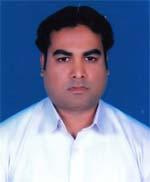 DR. SUSHANTA KUMAR SENF/Name: Nalini Kumar SenM/Name: Sumira SenBM & DC Reg. No: 42123NID: 2726405140845Cell: 01716683317Address: Dinajpur Medical College Hospital R/A Dinajpur.Blood Group: A+196Voter NoLM-1500196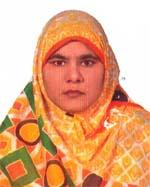 DR. SONIA PARVIN ISLAMF/Name: Aminul IslamM/Name: Momtaz BegumBM & DC Reg. No: 35808NID: 2726409184729Cell: 01716809906Address: 69, Block-10, New Town, DinajpurBlood Group: O+197Voter NoLM-1500197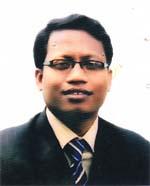 DR. ASHUTOSH DEB SHARM AF/Name: Protap Chandra Deb SharmaM/Name: Komola DebiBM & DC Reg. No: 39561NID: 2711776076978Cell: 01716013647Address: Nimtola, Sadar, DinajpurBlood Group: B+198Voter NoLM-1500198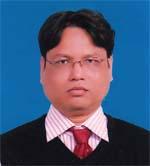 DR. MILON KUMAR ROYF/Name: Porsu Ram RoyM/Name: Moni Mala RoyBM & DC Reg. No: 35023NID: Cell: 01711068492Address: Vill-Mirjapur, Post-Rajbati, Sadar, DinajpurBlood Group: O+199Voter NoLM-1500199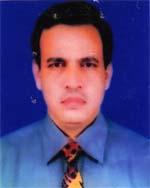 DR. MOHD. AMINUL ISLAMF/Name: Moha. Hossain Ali ShahM/Name: Mrs. Amena BegumBM & DC Reg. No: 21676NID: 19672699040723014Cell: 01711163230Address: NINIO Department of Orthopaedic Surgery, Dinajpur Medical College Hospital, DinajpurBlood Group: A+200Voter NoLM-1500200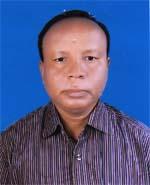 DR. MANINDRA NATH ROYF/Name: Late Sitanth RoyM/Name: Kshir Moui RoyBM & DC Reg. No: 14606NID: 19602721201775177Cell: 01716583744Address: Dinajpur Medical College HospitalBlood Group: O+201Voter NoLM-1500201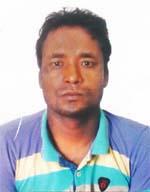 DR. SANJOY KUMAR ROYF/Name: Sattyendra Nath RoyM/Name: Goury RoyBM & DC Reg. No: 57427NID: 85249040042988Cell: 01711220039Address: Dinajpur Medical College Hospital DinajpurBlood Group: A+202Voter NoLM-1500202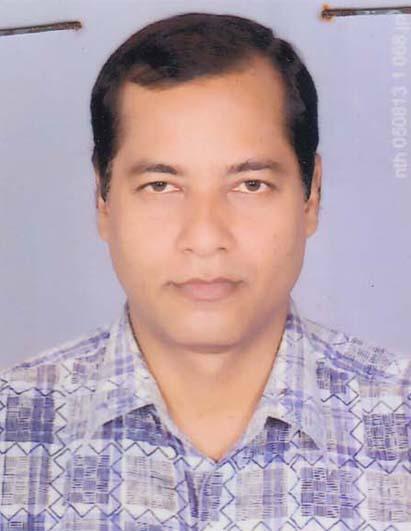 DR. AMALENDU BISWASF/Name: Late Debendra Nath BiswasM/Name: Late Soneka Rani BiswasBM & DC Reg. No: 15416NID: 0921803163982Cell: 01716040229Address: Civil Surgeon, Civil Surgeon Office Dinajpur.Blood Group: B+203Voter NoLM-1500203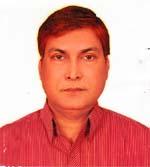 DR. MD. GOLAM RABBANIF/Name: Giash Uddin MondolM/Name: Begum Shahida KhatunBM & DC Reg. No: 19316NID: 2721005871619Cell: 01712213396Address: Thana Para Birampur, Word 05, Birampur, DinajpurBlood Group: AB+204Voter NoLM-1500204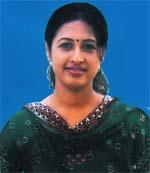 DR. PHALGUNI CHAKRABORTTYF/Name: Ashoke Kumar ChakraborttyM/Name: Sima ChakraborttyBM & DC Reg. No: 46187NID: 2726407159588Cell: 01717486951Address: Mira Kunja, Indront of Tikiapara Mosjid Uttar Balubari, Dinajpur, Post Code-5200Blood Group: O+205Voter NoLM-1500205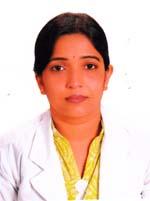 DR. NIBEDITA PAULF/Name: Dr. Biswa Nath PaulM/Name: Arati PaulBM & DC Reg. No: 46377NID: 2726406155338Cell: 01857372744Address: Lecturer, Biochemistry, Dinajpur Medical CollegeBlood Group: AB+206Voter NoLM-1500206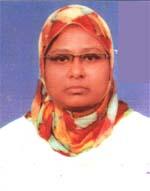 DR. MOST. RAHANA PARVIN RINAF/Name: Md. Abdur RazzaqueM/Name: Mst. Lailatun NeharBM & DC Reg. No: 60887NID: 2711785083926Cell: 01764878607Address: Village-Jogotpur, P.O-Bozrapur , Dinajpur.Blood Group: B-207Voter NoLM-1500207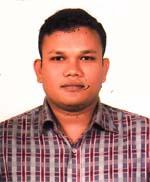 DR. MIRJA SORIFUL ISLAMF/Name: Mirza Mozammel HaqueM/Name: Mst. Rahima KhatunBM & DC Reg. No: 62107NID: 19882716469409522Cell: 01719261547Address: USC, Sadar, DinajpurBlood Group: B+208Voter NoLM-1500208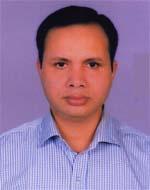 DR. MD. AYNUL ISLAMF/Name: Md. Jaynal AbedinM/Name: Most. Ambia KhatunBM & DC Reg. No: 36265NID: 7311585874636Cell: 01739907528Address: 69, Block-10, New Town, DinajpurBlood Group: AB+209Voter NoLM-1500209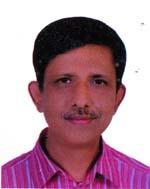 DR. S. M. WARES ALI SARKERF/Name: Md. Anwar SarkerM/Name: Anwara SarkerBM & DC Reg. No: 14961NID: 21164943119982Cell: 01712527508Address: Munshipara, DinajpurBlood Group: B+210Voter NoLM-1500210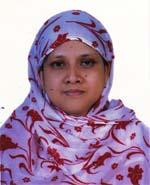 DR. ZEENAT REHANAF/Name: Alhaj Zaforuddin AhmedM/Name: Momotaj BegumBM & DC Reg. No: 43138NID: 2716494349979Cell: 01818230982Address: Munipara, DinajpurBlood Group: B+211Voter NoLM-1500211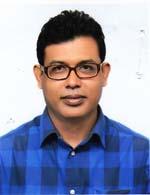 DR. SHAH MD. ISMAIL HOSSAINF/Name: Shah IbrahimM/Name: Mrs. Asma KhatunBM & DC Reg. No: 34042NID: Cell: 01714034995Address: Dinajpur Medical College Hospital Dinajpur.Blood Group: AB+212Voter NoLM-1500212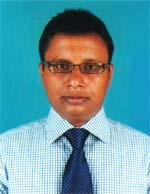 DR. MD. MONJUREELAHIF/Name: Md. Nazrul IslamM/Name: Mrs. Sayeda IslamBM & DC Reg. No: 40972NID: 2721201775211Cell: 01740877779Address: Room No.-411, Dinajpur Medical College Hospital, DinajpurBlood Group: B+213Voter NoLM-1500213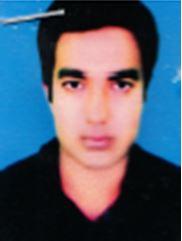 DR. MD. MOKTARUZZAMANF/Name: Md. Ashraf AliM/Name: Mrs. Monowara BegumBM & DC Reg. No: 43891NID: 19811516127268480Cell: 01716911470Address: dinajpur Sadar, Dinajpur.Blood Group: B+214Voter NoLM-1500214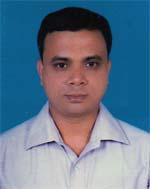 DR. MD. SARAWARUL ISLAM MUKTAF/Name: Md. Ohidul HaqueM/Name: Most. Ramicha KhatunBM & DC Reg. No: 32397NID: 2723802745267Cell: 01711976839Address: Munshipara, Sadar, DinajpurBlood Group: A+215Voter NoLM-1500215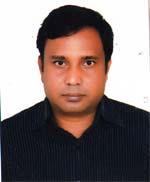 DR. SUSHAIN CHANDRO RAYF/Name: Giridhar BormonM/Name: Vupati RoyBM & DC Reg. No: 36743NID: 7318554107667Cell: 01711972407Address: Sahid Minar Mor, Balubari, Kotwali, DinajpurBlood Group: B+216Voter NoLM-1500216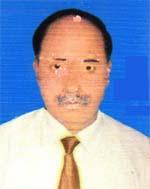 DR. MD. AMIR UDDINF/Name: Late Ismail HossainM/Name: Late Dhela KhatunBM & DC Reg. No: 12958NID: 2716416390049Cell: 01717977385Address: Assistant Prof. Fi Mediciul DFMC Dinahpur.Blood Group: B+217Voter NoLM-1500217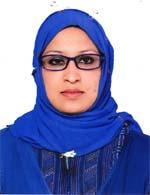 DR. NOORAY FATEMA JANNATUN NOORIF/Name: Md. Yeakub AliM/Name: Most. Momotaj BegumBM & DC Reg. No: 46967NID: 19832698882810143Cell: 01716380120Address: Vill-Uchitpur, Post-Moharajgonj, Upazilla-Kaharol, Dist-DinajpurBlood Group: AB+218Voter NoLM-1500218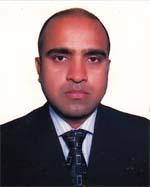 DR. SHILADITYA SHILF/Name: Kshitish Chandra ShilM/Name: Protima ShilBM & DC Reg. No: 35599NID: 19782619551165367Cell: 01715131611Address: Borobandar, Natun Para, Sadar, DinajpurBlood Group: AB+219Voter NoLM-1500219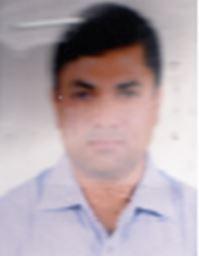 DR. MD. HARISUR RAHMANF/Name: Late Dr. Tamizuddin AhmedM/Name: Hosne Ara BegumBM & DC Reg. No: 24747NID: 2691651185046Cell: 01818795474Address: Dhasuoara, Dinajpur-5200Blood Group: O+220Voter NoLM-1500220DR. SHUVA MUKHERJEEF/Name: Late Monindra Nath MunhesjeeM/Name: Basanti Rani ChakroborttyBM & DC Reg. No: 48307NID: 2726407164631Cell: 01719131054Address: Manindra Sadan, House No.-1219, Road 5/C, North Balvbari, Post+Dist-DinajpurBlood Group: B+221Voter NoLM-1500221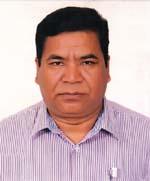 DR. SARAL CHANDRA ROYF/Name: Late Mahi Nath RoyM/Name: Late Sukheshwary RoyBM & DC Reg. No: 14435NID: 2726405145576Cell: 01715015020Address: UHC, Bochaganj, DinajpurBlood Group: O+222Voter NoLM-1500222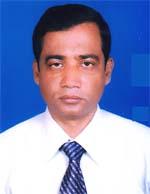 DR. MD. NURUL ISLAMF/Name: Md. Moktal HossainM/Name: Mrs. Nurjahan BegumBM & DC Reg. No: 21004NID: 2716015301791Cell: 01718617128Address: Residence of Hospital Medical College Campus, DinajpurBlood Group: A+223Voter NoLM-1500223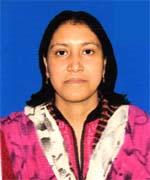 DR. ZOBAYDA GULSAN ARAF/Name: Md. Zoynal AbadinM/Name: Monju Ara AbadinBM & DC Reg. No: 39720NID: 2726411201997Cell: 01712556396Address: Eidgah Residential Area, House # 243, Road # 6, Block-A, DinajpurBlood Group: B+224Voter NoLM-1500224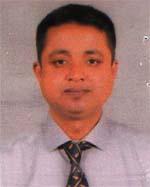 DR. MOHAMMAD ABUJER RAHMANF/Name: Mohammad Solaiman SarkerM/Name: Mrs. Golejam BegumBM & DC Reg. No: 35451NID: 2993014956547Cell: 01711730765Address: Dinajpur Medical College More , DinajpurBlood Group: A+225Voter NoLM-1500225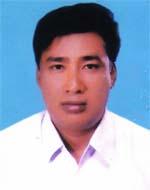 DR. NIRMAL KUMAR BARMANF/Name: Annada Charan BarmanM/Name: Luxmi Rani RoyBM & DC Reg. No: 24632NID: 8515867775517Cell: 01915667414Address: Sahidminar Mor. Balubari, Kotwali, DinajpurBlood Group: B+226Voter NoLM-1500226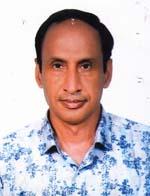 DR. MOHAMMAD REZA HABIBF/Name: Mohammad Habibur RahmanM/Name: Rabeya KhatunBM & DC Reg. No: 26321NID: 2726402118812Cell: 01716263334Address: 165, Chawliapatty, DinajpurBlood Group: A+227Voter NoLM-1500227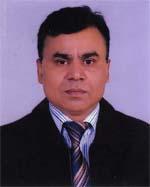 DR. MD. NURUL ISLAMF/Name: Md. Abdul AzizM/Name: Mrs. Hafiza BegumBM & DC Reg. No: 24500NID: 6125214207842Cell: 01795074922Address: H=120, W=10, Paharpur, DinajpurBlood Group: O+228Voter NoLM-1500228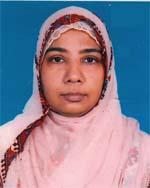 DR. ISHRAT SHARMINF/Name: Md. YeahiaM/Name: Late Marufa BegumBM & DC Reg. No: 26456NID: 2691651185047Cell: 01819122727Address: Ghashipara, Sadar, DinajpurBlood Group: AB+229Voter NoLM-1500229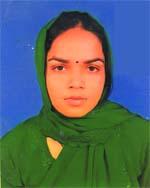 DR. MOSTARINA BEGUMF/Name: Golam MostofaM/Name: Rowshon Ara BegumBM & DC Reg. No: 57401NID: 8198510364433Cell: 01671907312Address: New Town 7 No. House No. I/8, Sadar, DinajpurBlood Group: AB+230Voter NoLM-1500230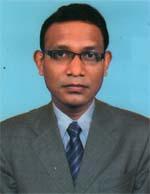 DR. BIPUL CHANDRA ROYF/Name: Late Subodh Chandra RoyM/Name: Sudha RoyBM & DC Reg. No: 42407NID: 2716425231089Cell: 00Address: Basumia polli, Sadar DinajpurBlood Group: O+231Voter NoLM-1500231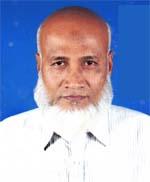 DR. MD. YOUNUS ALIF/Name: Md. Saidur RahmanM/Name: Mrs. Abeja KhatunBM & DC Reg. No: 9939NID: 2027703415646Cell: 01741290290Address: Rustomneal, Parbotipur, DinajpurBlood Group: B+232Voter NoLM-1500232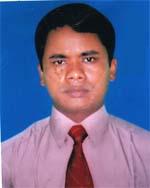 DR. NIKHILEHWAR ROYF/Name: Jogeshwar Chandra RoyM/Name: Maya Rani RoyBM & DC Reg. No: 37458NID: 2726406155333Cell: 01732642271Address: Kumarpara, Balubari, DinajpurBlood Group: O+233Voter NoLM-1500233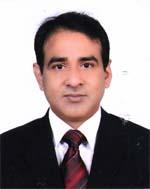 DR. MD. TAHIDUR RAHMANF/Name: Md. Khademul IslamM/Name: Mrs. Nurzahan BegumBM & DC Reg. No: 39135NID: 9419426206738Cell: 01712589885Address: Neemtola, Sadar, DinajpurBlood Group: A+234Voter NoLM-1500234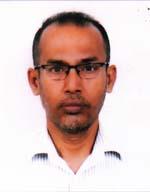 DR. TIMIR BARAN BASAKF/Name: Prozyul BasakM/Name: Urmilla BasakBM & DC Reg. No: 15290NID: 7625505137030Cell: 01715367124Address: Dinajpur Medical College Dinajpur.Blood Group: O+235Voter NoLM-1500235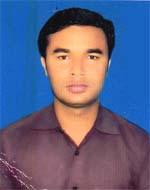 DR. UDAY KUMAR SARKERF/Name: Debendra Nath SarkerM/Name: Giribala RaniBM & DC Reg. No: 65039NID: 19902717777000476Cell: 01719401129Address: Vill-Uttar Dhobakal Balapara, Post-Busms, P.s-parbatipur, Dist-DinajpurBlood Group: O+236Voter NoLM-1500236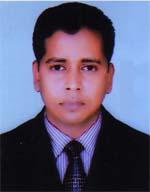 DR. MD. SHAMIUL HOSSAINF/Name: Md. ZakariaM/Name: Mrs. Jamila BegumBM & DC Reg. No: 38327NID: 9428607773298Cell: 01718200690Address: Asst. Professor (Gastroenturology), Dinajpur Medical College, DinajpurBlood Group: A+237Voter NoLM-1500237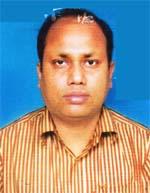 DR. TAPASH KUMAR DATTAF/Name: Tarani Kanta DattaM/Name: Dipali Rani DattaBM & DC Reg. No: 34201NID: 2723808761207Cell: 01716147335Address: Vill-Katabari, Post+Thana-Phulbari, Dist-DinajpurBlood Group: A+238Voter NoLM-1500238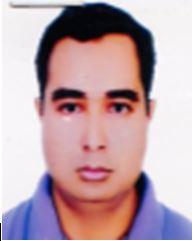 DR. MD. ALAMGIR HOSSAINF/Name: Md. Abul HossainM/Name: Lutfa BegumBM & DC Reg. No: 54150NID: Cell: 01772800100Address: Munshipara, Sadar, DinajpurBlood Group: O+239Voter NoLM-1500239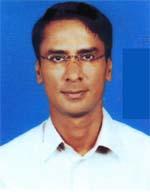 DR. SAKI MD. JAKIUL ALAMF/Name: Md. Rafiqul IslamM/Name: Mrs. Mobassera BegumBM & DC Reg. No: 24846NID: 2694263709632Cell: 01711600892Address: Associate Prof. Dept. of Medicine, Dinajpur Medical College Dinajpur.Blood Group: B+240Voter NoLM-1500240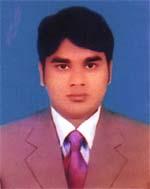 DR. SANJAY KUMAR GUPTAF/Name: Late Shital Prosad GuptaM/Name: Basona DeviBM & DC Reg. No: 50563NID: 6125211185499Cell: 01741404844Address: Vill-Kantabari, Post+P.s-Fubari, Dist-DinajpurBlood Group: O-241Voter NoLM-1500241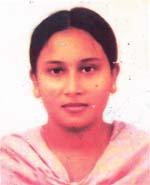 DR. SINTHIA SIDDIQUAF/Name: Late Abu Bakar SiddiqueM/Name: Nurun Nahar BegumBM & DC Reg. No: 51017NID: 8520307339867Cell: 01712933829Address: Rangpur Medical College Hospital, Gynee and Obst Dept. RangpurBlood Group: B+242Voter NoLM-1500242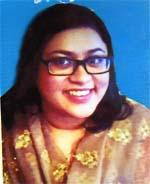 DR. MEGHNA TAHSIN REZAF/Name: Faridur Reza SagorM/Name: Kona RezaBM & DC Reg. No: 64257NID: 2696653243864Cell: 01717094101Address: 2/6, Shahjahan Road, 603, Mohammadpur, DhakaBlood Group: O-243Voter NoLM-1500243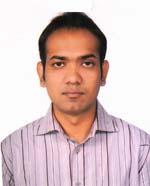 DR. MD. RAZIUL ISLAMF/Name: Md. Monsur AliM/Name: Rasheda BegumBM & DC Reg. No: 61014NID: 2726407164281Cell: 01797739868Address: North Balubari, Kumarpara, Sadar, DinajpurBlood Group: A+244Voter NoLM-1500244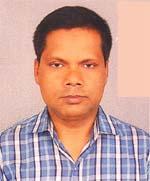 DR. MD. ASIDUZZAMANF/Name: Md. Sazzad AliM/Name: Most. Shamsun Nahar BegumBM & DC Reg. No: 31992NID: 2726406149679Cell: 01718287748Address: Nahar Villa, Fokirpara, Post-Churipotti, Thana-Sadar, Dist-DinajpurBlood Group: A+245Voter NoLM-1500245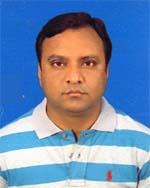 DR. MD. NURUZZAMANF/Name: Md. Abdul HafizM/Name: Mrs. Nurnnaher BegumBM & DC Reg. No: 36908NID: 8524904042149Cell: 01718088901Address: Room-413, Dinajpur Medical College Dinajpur.Blood Group: B+246Voter NoLM-1500246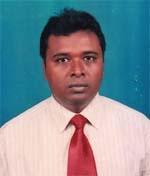 DR. MD. AROZ ULLAHF/Name: Md. Reazul HaqueM/Name: Mst. Asiha KhatunBM & DC Reg. No: 21047NID: 2726408170156Cell: 01716604405Address: UH&FPO, Upazilla Health Complex , Kaharol, DinajpurBlood Group: A+247Voter NoLM-1500247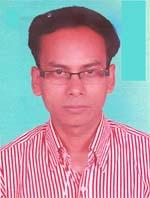 DR. NIKOLAS CHANDRA ROYF/Name: Upendro Nath RoyM/Name: Jyotsna RoyBM & DC Reg. No: 40820NID: 2712140838376Cell: 01715622015Address: Morshed Bhaban, Mid Balubari, DinajpurBlood Group: A+248Voter NoLM-1500248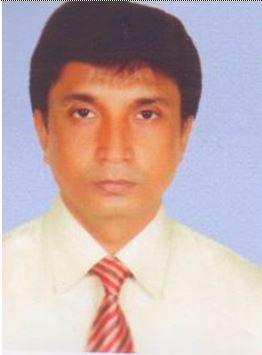 DR. MD. ABDUS SALAMF/Name: Giasuddin AhmedM/Name: BM & DC Reg. No: 23469NID: Cell: Address: Asstt. Professor  Dept.. Of  Surgery Dinajpur Medical College, Dinajpur.Blood Group: 249Voter NoLM-3300005No ImageDR. MD. ABDUL HAMID SARKERF/Name: M/Name: BM & DC Reg. No: NID: Cell: Address: Medical Officer,  (Clinic)
Lalmonirhat.Blood Group: 